3dot 13.1.21                            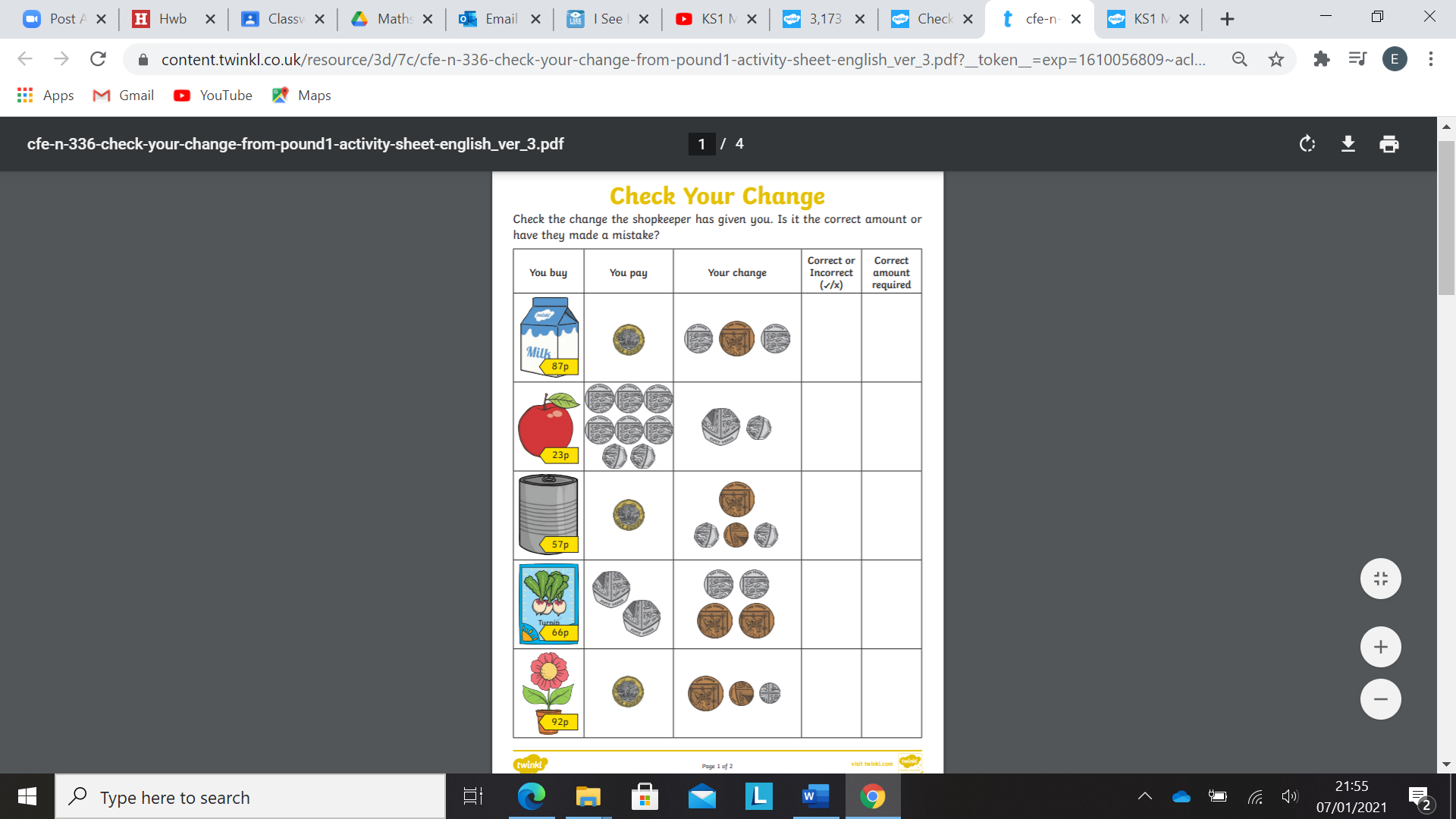 